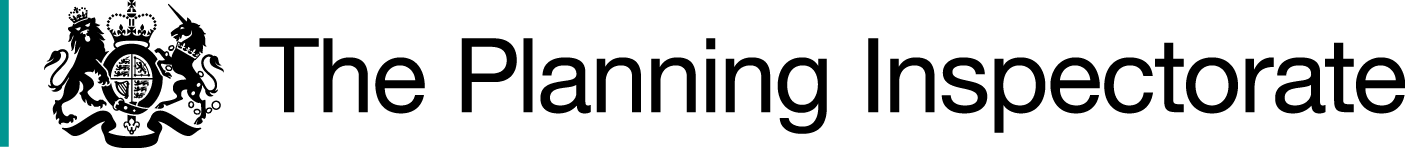 DecisionSomerset Council (the Council) is directed to determine the above-mentioned application.ReasonsAuthorities are required to investigate applications as soon as reasonably practicable and, after consulting the relevant district and parish councils, decide whether to make an order on the basis of the evidence discovered. Applicants have the right to ask the Secretary of State to direct a surveying authority to reach a decision on an application if no decision has been reached within 12 months of the authority’s receipt of certification that the applicant has served notice of the application on affected landowners and occupiers.As required by Rights of Way Circular 1/09 (Version 2, October 2009,  Department for Environment, Food and Rural Affairs) the Secretary of State in considering whether, in response to such a request, to direct an authority to determine an application for an order within a specified period, will take into account any statement made by the authority setting out its priorities for bringing and keeping the definitive map up to date, the reasonableness of such priorities, any actions already taken by the authority or expressed intentions of further action on the application in question, the circumstances of the case and any views expressed by the applicant. Prior to 2008, applications were dealt with in chronological order. Applications received between 2008 and 28 November 2011 were assessed against criteria set out in a score card. The scores were used to produce a prioritised list.A new Statement of Priorities was adopted on 19 December 2018. This sets out that applications received before 28 November 2011 will be investigated first according to the score they received under the previous Statement of Priorities. Applications received after 28 November 2011 will then be investigated in chronological order. Applications can be taken out of turn in the following circumstances; the path is subject to a Small Improvement Scheme or is identified or affected by a Future Transport Scheme, the claimed rights are likely to be obstructed by development, an affected party can demonstrate that they are experiencing exceptional problems due to an application that impacts on their property, the path is subject to a Section 130A notice or the application is subject to a direction made by the Secretary of State under paragraph 3(2) of Schedule 14 of the Wildlife and Countryside Act 1981. Applications can also be considered out of turn as part of a batch to make more efficient use of resources. The Council has a significant backlog of applications awaiting determination. These will take many years to process but the Council considers they are making reasonable progress. Staffing levels have increased to five full time officers in the last few years and the rate at which they are determining cases is increasing. The application sits at number 74 in the prioritised list. The Council estimate it will be four years before work begins on it.When the application was made, the applicant was informed it would be dealt with in chronological order. They consider the policies introduced in 2008 and 2018 have disadvantaged their application. The applicant states there are newer applications which have a higher priority score that will be determined before theirs, but the Council disputes this. The Council have only provided a link to a list of outstanding applications which cannot be sorted on priority and a prioritised list has not been provided. Therefore, I am unable to determine if there are new applications with a higher priority. An applicant’s right to seek a direction from the Secretary of State gives rise to the expectation of a determination of that application within 12 months under normal circumstances. In this case, more than 12 years has passed since the application was submitted and no exceptional circumstances have been indicated. This is well beyond that anticipated by the legislation. In the circumstances I have decided that there is a case for setting a date by which time the application should be determined. The Council requests consideration be given to the cumulative effects of directing them to determine multiple applications in a short period. However, they have not provided details of the number of other outstanding directions or direction requests. I am only aware of one outstanding direction and one other request for a direction. The outstanding direction request expires in January 2025 and is likely to only need on officer to investigate it. Therefore, I consider a period of 12 months should be sufficient time to investigate the application and make a decision.DirectionOn behalf of the Secretary of State for Environment, Food and Rural Affairs and pursuant to Paragraph 3(2) of Schedule 14 of the Wildlife and Countryside Act 1981, I HEREBY DIRECT the Somerset Council to determine the above-mentioned application not later than 12 months from the date of this decision.Claire Tregembo INSPECTORDirection Decisionby Claire Tregembo BA (Hons) MIPROWan Inspector on direction of the Secretary of State for Environment, Food and Rural AffairsDecision date: 17 April 2024Ref: ROW/3334844Representation by Sarah Bucks of South Somerset Bridleways AssociationSomerset CouncilApplication to add a bridleway from 439320 to 447311 - Broadacre Drive (OMA Ref. 702M)The representation is made under Paragraph 3(2) of Schedule 14 of the Wildlife and Countryside Act 1981 seeking a direction to be given to Somerset Council to determine an application for an Order, under Section 53(5) of that Act.The representation made by Sarah Bucks of South Somerset Bridleways Association is dated 8 December 2023.The certificate under Paragraph 2(3) of Schedule 14 is dated 5 May 2011.The Council was consulted about the representation on 11 December 2023 and the Council’s response was made on 29 January 2024.